PATVIRTINTAMolėtų rajono savivaldybės tarybos 2024 m. balandžio ... d. sprendimu Nr. B1-...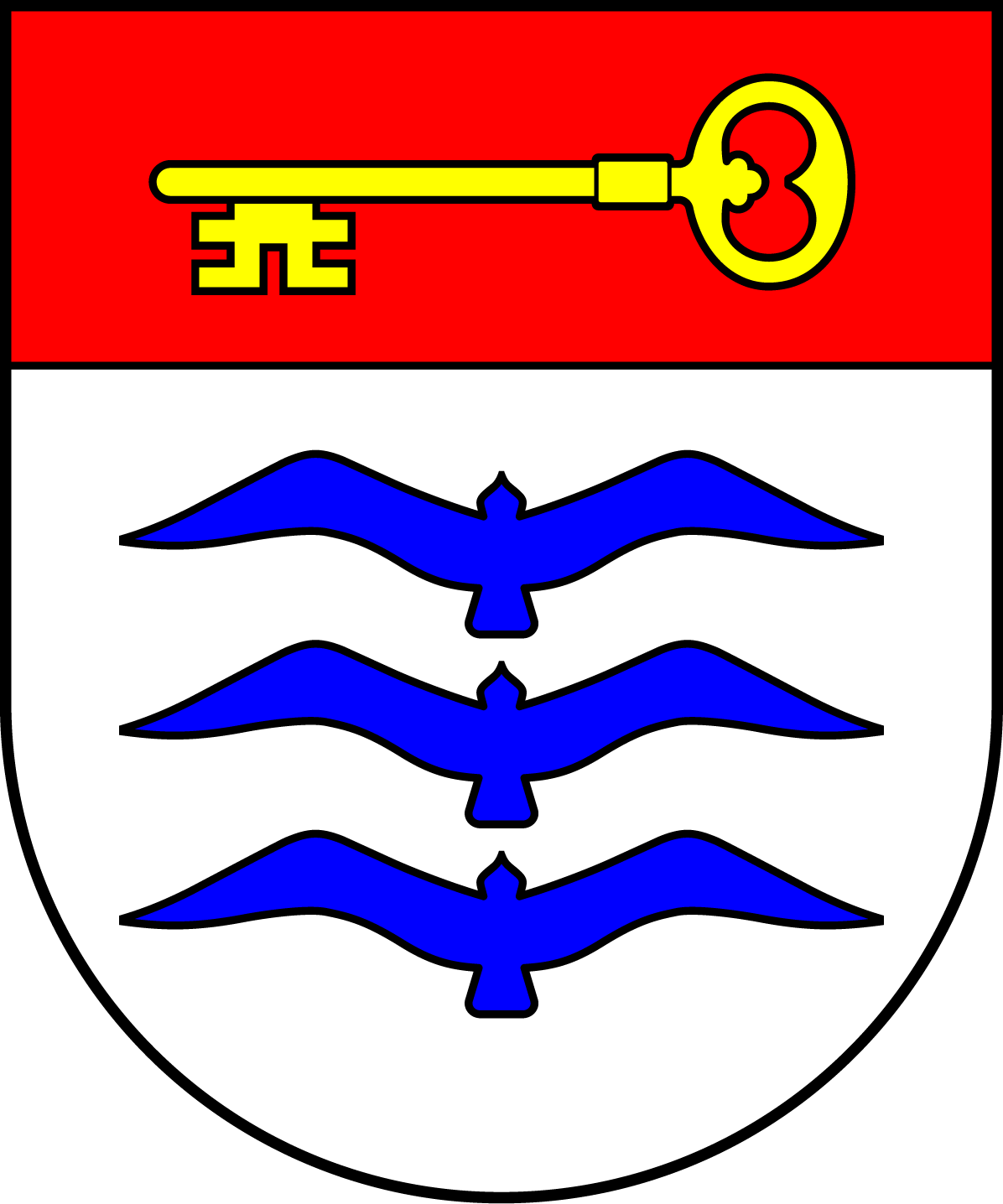 MOLĖTŲ RAJONO SAVIVALDYBĖS 2023–2025 METŲ STRATEGINIO VEIKLOS PLANO ĮGYVENDINIMO 2023 METAIS ATASKAITAMOLĖTŲ RAJONO SAVIVALDYBĖS 2023–2025 METŲ STRATEGINIO VEIKLOS PLANO ĮGYVENDINIMO 2023 METAIS ATASKAITA1. BENDRA INFORMACIJAMolėtų rajono savivaldybės 2023–2025 metų strateginio veiklos plano (toliau - SVP) įgyvendinimo 2023 metais ataskaita (toliau – Ataskaita) – veiklos prioritetų, tikslų, uždavinių įgyvendinimo ir vertinimo kriterijų reikšmių pasiekimo ir priemonių neįvykdymo priežasčių suvestinė. Ataskaita rengiama remiantis Molėtų rajono savivaldybės strateginio planavimo organizavimo tvarkos aprašu ir vadovaujantis strateginio veiklos plano stebėsenos duomenimis ir Savivaldybės administracijos, seniūnijų ir biudžetinių įstaigų pateiktomis metinėmis veiklos ataskaitomis.	Ataskaitoje pateikiamos Molėtų rajono savivaldybės strateginio veiklos plano 2023-2025 metams programų įgyvendinimo suvestinės ir programų produkto kriterijų suvestinės.	2023 metais buvo vykdomos Molėtų rajono savivaldybės strateginio veiklos plano 2023-2025 metams 8  programos:Verslo, ūkininkavimo sąlygų bei investicijų aplinkos gerinimo programa.Savivaldybės institucijų ir viešojo administravimo veiklų programa.Gyvenamosios aplinkos tvarkymo, viešųjų paslaugų ir aplinkos apsaugos programa.Dalyvavimo demokratijos, bendruomeniškumo skatinimo, gyventojų sveikatinimo ir jų saugumo užtikrinimo programa.Kultūrinės ir sportinės veiklos bei jos infrastruktūros programa.Švietimo ir jo infrastruktūros programa.Socialinės atskirties mažinimo programa.Turizmo paslaugų plėtros ir rajono įvaizdžio komunikacijos programa. Ataskaitoje kiekvienos iš programų vykdymas nagrinėjamas pagal priemonių įgyvendinimo lygį (remiantis priemonių vykdytojų pateikta informacija). 2023 m. 8 programose buvo vykdomos 314 priemonių. 2023 m. pagal planą įvykdytos 225 priemonės (71,66 proc.), iš dalies įvykdyta 31 (9,87 proc.), neįvykdytos 58 (18,47 proc.) (žr. 1 lentelę ir 1 pav.). 2023 m. didžiausią įtaką SVP priemonių neįvykdymui turėjo užsitęsusios viešųjų pirkimų procedūros ir (ar) neįvykę pirkimai, pateiktų projekto įgyvendinimo planų vertinimo terminai, finansavimo šaltinių paieška ir jų sąlygų neatitikimas  ir pan. 1 lentelė. 2023–2025 m. SVP programų priemonių įvykdymas 2023 m.1 pav. 2023–2025 m. SVP programų priemonių įvykdymas 2023 m. (proc.)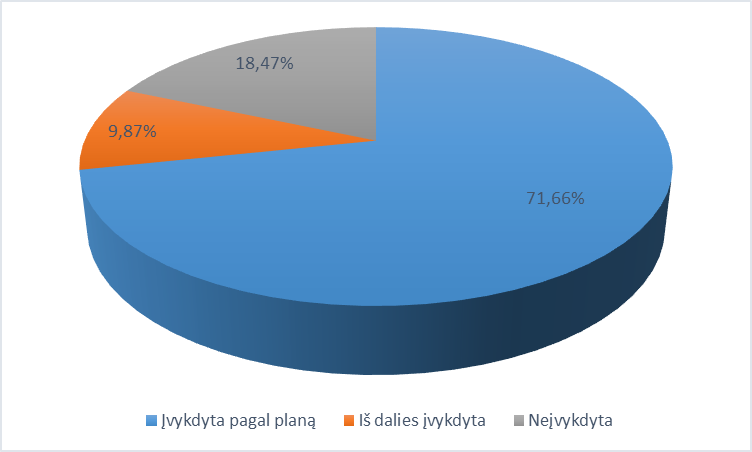 MOLĖTŲ RAJONO SAVIVALDYBĖS 2023–2025 METŲ STRATEGINIO VEIKLOS PLANO PROGRAMŲ ĮGYVENDINIMO 2023 METAIS SUVESTINĖ Programos pavadinimasPlanuota, iš visoĮvykdyta pagal planąIš dalies įvykdytaNeįvykdyta01 Verslo, ūkininkavimo sąlygų bei investicijų aplinkos gerinimo programa16160002 Savivaldybės institucijų ir viešojo administravimo veiklų programa25166303 Gyvenamosios aplinkos tvarkymo, viešųjų paslaugų ir aplinkos apsaugos programa1419763804 Dalyvavimo demokratijos, bendruomeniškumo skatinimo, gyventojų sveikatinimo ir jų saugumo užtikrinimo programa21133505 Kultūrinės ir sportinės veiklos bei jos infrastruktūros programa29222506 Švietimo ir jo infrastruktūros programa33217507 Socialinės atskirties mažinimo programa28244008 Turizmo paslaugų plėtros ir rajono įvaizdžio komunikacijos programa211632Iš viso:3142253158VERSLO, ŪKININKAVIMO SĄLYGŲ BEI INVESTICIJŲ APLINKOS GERINIMO PROGRAMA (NR. 01) SUVESTINĖVERSLO, ŪKININKAVIMO SĄLYGŲ BEI INVESTICIJŲ APLINKOS GERINIMO PROGRAMA (NR. 01) SUVESTINĖVERSLO, ŪKININKAVIMO SĄLYGŲ BEI INVESTICIJŲ APLINKOS GERINIMO PROGRAMA (NR. 01) SUVESTINĖVERSLO, ŪKININKAVIMO SĄLYGŲ BEI INVESTICIJŲ APLINKOS GERINIMO PROGRAMA (NR. 01) SUVESTINĖVERSLO, ŪKININKAVIMO SĄLYGŲ BEI INVESTICIJŲ APLINKOS GERINIMO PROGRAMA (NR. 01) SUVESTINĖSPP rodiklio kodasSPP rodiklio pavadinimas2023 m. planas2023 m. faktinisKomentaraiII.1.1.Gyventojų užimtumas17,59,3nuo darbingo amžiaus gyventojųII.1.2.Materialinės investicijos rajone vienam gyventojui, Eur2045,348247,05Per 2023 m. investuota 4 324 800, EurII.1.3.Vidutinis mėnesinis bruto darbo užmokestis1296,9021659,60Utenos regionoII.1.4.Teritorijos (sklypai) investicijoms22II.1.8.Savarankiškai dirbančių skaičius17201989VMI duomenysIII.1.4.Atliktų žemės sklypų kadastrinių matavimų dalis nuo visų savivaldybės naudojamų žemės sklypų, vnt.6970III.1.5.Žemės sklypų formavimas, vnt.2013Nebuvo poreikioIII.3.1.Nauji centralizuotai tiekiamo vandens vartotojai2093III.4.1.Nauji centralizuoto šilumos tiekimo vartotojai1227SAVIVALDYBĖS INSTITUCIJŲ IR VIEŠOJO ADMINISTRAVIMO VEIKLŲ PROGRAMOS (NR.02) ĮGYVENDINIMO SUVESTINĖSAVIVALDYBĖS INSTITUCIJŲ IR VIEŠOJO ADMINISTRAVIMO VEIKLŲ PROGRAMOS (NR.02) ĮGYVENDINIMO SUVESTINĖSAVIVALDYBĖS INSTITUCIJŲ IR VIEŠOJO ADMINISTRAVIMO VEIKLŲ PROGRAMOS (NR.02) ĮGYVENDINIMO SUVESTINĖSAVIVALDYBĖS INSTITUCIJŲ IR VIEŠOJO ADMINISTRAVIMO VEIKLŲ PROGRAMOS (NR.02) ĮGYVENDINIMO SUVESTINĖSAVIVALDYBĖS INSTITUCIJŲ IR VIEŠOJO ADMINISTRAVIMO VEIKLŲ PROGRAMOS (NR.02) ĮGYVENDINIMO SUVESTINĖSPP rodiklio kodasSPP rodiklio pavadinimas2023 m. planas2023 m. faktinisKomentaraiI.6.1.Paslaugų elektroniniu būdų teikimas proc.4168I.6.2.Publikacijų, reportažų, pranešimų nacionalinėse visuomenės informavimo priemonėse skaičius| vnt.15148 komunikacijos kampanijas įgyvendino TVIC, 6 savivaldybės administracijaI.6.3.Aptarnavimo kokybė, sk.90-2023 m. nebuvo atliktas gyventojų pasitenkinimo teikiamomis paslaugomis tyrimas.II.1.6.Įsiskolinimas vienam gyventojui, Eur156235,1050,7 proc. viršija suplanuotąGYVENAMOSIOS APLINKOS TVARKYMO, VIEŠŲJŲ PASLAUGŲ IR APLINKOS APSAUGOS PROGRAMOS (NR. 03) ĮGYVENDINIMO SUVESTINĖGYVENAMOSIOS APLINKOS TVARKYMO, VIEŠŲJŲ PASLAUGŲ IR APLINKOS APSAUGOS PROGRAMOS (NR. 03) ĮGYVENDINIMO SUVESTINĖGYVENAMOSIOS APLINKOS TVARKYMO, VIEŠŲJŲ PASLAUGŲ IR APLINKOS APSAUGOS PROGRAMOS (NR. 03) ĮGYVENDINIMO SUVESTINĖGYVENAMOSIOS APLINKOS TVARKYMO, VIEŠŲJŲ PASLAUGŲ IR APLINKOS APSAUGOS PROGRAMOS (NR. 03) ĮGYVENDINIMO SUVESTINĖGYVENAMOSIOS APLINKOS TVARKYMO, VIEŠŲJŲ PASLAUGŲ IR APLINKOS APSAUGOS PROGRAMOS (NR. 03) ĮGYVENDINIMO SUVESTINĖSPP rodiklio kodasSPP rodiklio pavadinimas2023 m. planas2023 m. faktinisKomentaraiIII.1.1.Patvirtinti teritorijų planavimo dokumentai, vnt.27III.1.2.Naujos statybos gyvenamieji namai ir butai, vnt.5078III.1.3.GIS – duomenų bazės kūrimas, proc.2017III.1.5.Suformuotų žemės sklypų skaičius, vnt.2021III.1.6.Pastatyti, rekonstruoti komercinės, gamybinės, administracinės paskirties pastatai, skaičius35III.2.1.Aplinkos oro užterštumo lygis5 iš 66 iš 6Šeši matavimai. Visų užterštumo lygis neviršija normosIII.2.2.Natūralių paviršinių vandens telkinių ekologinė būklė10 iš 1110 iš 10Dešimt matavimų. Visų užterštumo lygis neviršija normosIII.3.1.Nauji centralizuotai tiekiamo vandens vartotojai, vnt.2093III.3.2.Nauji prie centralizuotų nuotekų tinklų prisijungę vartotojai, vnt.5086III.3.3.Individualius valymo įrenginius įsirengusių gyventojų skaičius, vnt. 8089Suteikta savivaldybės kompensacijaIII.4.1.Nauji centralizuoto šilumos tiekimo vartotojai, vnt.1227III.4.2.Atsinaujinančių energijos išteklių naudojimas, skaičius21Planuotos saulės elektrinės šilumos tinklų ir molėtų vandenų. Molėtų vanduo neturi galimybės prisijungimui prie tinklų (didelė investicija ESO tinklo atnaujinimui)III.4.3.Daugiabučių gyvenamųjų namų modernizavimas, proc.7982III.4.4.Modernizuoti viešieji pastatai, vnt.11III.5.1.Sutvarkytos, suremontuotos teritorijos, ha7500036000Suremontuotos 3 automobilių stovėjimo aikštelės, įrengiama infrastruktūra Giedraičių ir Molėtų kapinėse III.5.2.Išasfaltuotų (suremontuotų) gatvių ilgis, km.0,91,06III.5.3.Nutiestų pėsčiųjų ir dviračių takų ilgis, km.0,30,63III.5.4.Išasfaltuotų žvyrkelių ilgis, km.1,61,7III.5.5.Įrengtas kryptinis pėsčiųjų perėjų apšvietimas, vnt.31III.5.6.Gatvių apšvietimo modernizavimas, įrengiant LED šviestuvus, proc. 5090DALYVAVIMO DEMOKRATIJOS, BENDRUOMENIŠKUMO SKATINIMO, GYVENTOJŲ SVEIKATINIMO IR JŲ SAUGUMO UŽTIKRINIMO PROGRAMA (NR. 04) ĮGYVENDINIMO SUVESTINĖDALYVAVIMO DEMOKRATIJOS, BENDRUOMENIŠKUMO SKATINIMO, GYVENTOJŲ SVEIKATINIMO IR JŲ SAUGUMO UŽTIKRINIMO PROGRAMA (NR. 04) ĮGYVENDINIMO SUVESTINĖDALYVAVIMO DEMOKRATIJOS, BENDRUOMENIŠKUMO SKATINIMO, GYVENTOJŲ SVEIKATINIMO IR JŲ SAUGUMO UŽTIKRINIMO PROGRAMA (NR. 04) ĮGYVENDINIMO SUVESTINĖDALYVAVIMO DEMOKRATIJOS, BENDRUOMENIŠKUMO SKATINIMO, GYVENTOJŲ SVEIKATINIMO IR JŲ SAUGUMO UŽTIKRINIMO PROGRAMA (NR. 04) ĮGYVENDINIMO SUVESTINĖDALYVAVIMO DEMOKRATIJOS, BENDRUOMENIŠKUMO SKATINIMO, GYVENTOJŲ SVEIKATINIMO IR JŲ SAUGUMO UŽTIKRINIMO PROGRAMA (NR. 04) ĮGYVENDINIMO SUVESTINĖSPP rodiklio kodasSPP rodiklio pavadinimas2023 m. planas2023 m. faktinisKomentaraiI.2.1Gyventojų dalyvavimas prevencijos programose, proc.45–Rodiklis bus 2024 m. II-III ketv.I.2.2.Profilaktiškai pasitikrinusių gyventojų dalis, proc.4063Profilaktinių apsilankymų skaičius padidėjo iki 23 procentų.I.2.3Suaugusiųjų sergamumas, vnt.787–Rodiklis bus 2024 m. II-III ketv.I.2.4Vaikų (iki 17 metų) sergamumas, vnt.815–Rodiklis bus 2024 m. II-III ketv.I.2.5Standartinis mirtingumo nuo savižudybių rodiklis (metinis užregistruotų savižudybių skaičius, tenkantis 100 tūkst. gyventojų)2136,1Savižudybių skaičius 2023 m. Molėtų r. sav. buvo 6 I.5.1Biudžeto lėšų dalis, skiriama bendruomeninei veiklai skatinti, tūkst. Eur216,5 I.5.2Savanorystės sutarčių skaičius ir akredituotų priimančių organizacijų skaičius, vnt.2023I.5.3Gyventojų bendruomeniškumas, vnt.1111II.1.2Materialinės investicijos vienam gyventojui, Eur2045,348247,05Per 2023 m. investuota 4 324 800, EurII.1.7Gyventojų skaičius rajone, vnt.1880017506KULTŪRINĖS IR SPORTINĖS VEIKLOS BEI JOS INFRASTRUKTŪROS PROGRAMOS (NR. 05) ĮGYVENDINIMO SUVESTINĖKULTŪRINĖS IR SPORTINĖS VEIKLOS BEI JOS INFRASTRUKTŪROS PROGRAMOS (NR. 05) ĮGYVENDINIMO SUVESTINĖKULTŪRINĖS IR SPORTINĖS VEIKLOS BEI JOS INFRASTRUKTŪROS PROGRAMOS (NR. 05) ĮGYVENDINIMO SUVESTINĖKULTŪRINĖS IR SPORTINĖS VEIKLOS BEI JOS INFRASTRUKTŪROS PROGRAMOS (NR. 05) ĮGYVENDINIMO SUVESTINĖKULTŪRINĖS IR SPORTINĖS VEIKLOS BEI JOS INFRASTRUKTŪROS PROGRAMOS (NR. 05) ĮGYVENDINIMO SUVESTINĖSPP rodiklio kodasSPP rodiklio pavadinimas2023 m. planas2023 m. faktinisKomentaraiI.4.1Rajono kultūros įstaigų organizuojamų renginių lankytojų ir paslaugų gavėjų skaičius per metus225260I.4.2Kultūros centro patalpų ir viešųjų erdvių pritaikytų renginiams užimtumas8082I.4.3Savivaldybės biudžeto dalies santykis su lankytojų kultūros įstaigose ir jų organizuojamuose renginiuose skaičiumi5,98,04I.4.4Įgyvendinta muziejų plėtros programos dalis, proc.10075Ne visos veiklos vykdytos ir įgyvendintos dėl žmogiškųjų išteklių trūkumo ir kaitos. Keitėsi planai ir dėl ES finansavimo. Muziejaus saugyklų įrengimas neįvyko – nerastos tinkamos patalpos.I.4.5Mokyklų sporto programose dalyvaujančių mokinių skaičius, proc.2831,3I.4.6Sporto centre ir klubuose sportuojančių vaikų dalis, proc.16,436,8I.4.7Sporto infrastruktūros užimtumas, proc.6770I.4.8Sportuojantys rajono gyventojai, proc.6,85,9ŠVIETIMO IR JO INFRASTRUKTŪROS PROGRAMOS (Nr. 06) ĮGYVENDINIMO SUVESTINĖŠVIETIMO IR JO INFRASTRUKTŪROS PROGRAMOS (Nr. 06) ĮGYVENDINIMO SUVESTINĖŠVIETIMO IR JO INFRASTRUKTŪROS PROGRAMOS (Nr. 06) ĮGYVENDINIMO SUVESTINĖŠVIETIMO IR JO INFRASTRUKTŪROS PROGRAMOS (Nr. 06) ĮGYVENDINIMO SUVESTINĖŠVIETIMO IR JO INFRASTRUKTŪROS PROGRAMOS (Nr. 06) ĮGYVENDINIMO SUVESTINĖSPP rodiklio kodasSPP rodiklio pavadinimas2023 m. planas2023 m. faktinisKomentaraiI.1.1.Pagalbos specialistų skaičius 100-ui mokinių, asm.1,311,08Užsibrėžto rodiklio nepavyko pasiekti dėl švietimo pagalbos specialistų trūkumo darbo rinkoje.I.1.2.Abiturientų, gavusių iš valstybinių brandos egzaminų 86-100 balų įvertinimą, dalis, proc.-1.Abiturientų, gavusių iš lietuvių kalbos ir literatūros VBE 86-100 balų įvertinimą, dalis1112,22.Abiturientų, gavusių iš matematikos VBE 86-100 balų įvertinimą, dalis6,56,53.Abiturientų, gavusių iš užsienio kalbos (anglų) VBE 86-100 balų įvertinimą, dalis3835,2Nepasiekta, nors rezultatas atitiko šalies vidurkį4.Abiturientų, gavusių iš geografijos VBE 86-100 balų įvertinimą, dalis50Nepasiekta5.Abiturientų, gavusių iš fizikos VBE 86-100 balų įvertinimą, dalis610,06.Abiturientų, gavusių iš chemijos VBE 86-100 balų įvertinimą, dalis1522,27.Abiturientų, gavusių iš  informacinių technologijų VBE 86-100 balų įvertinimą, dalis2036,48.Abiturientų, gavusių iš  biologijos VBE 86-100 balų įvertinimą, dalis3345,19.Abiturientų, gavusių iš istorijos VBE 86-100 balų įvertinimą, dalis52,4NepasiektaI.1.3.Bendrojo ugdymo mokyklų mokinių skaičiaus vidurkis klasės komplekte, asm.18,018,0I.1.4.1-12 (IV gimnazijos) klasių specialiųjų ugdymosi poreikių turinčių mokinių, gaunančių reikiamą švietimo pagalbą dalis, proc.7289,3I.1.5.Ikimokyklinio ugdymo įstaigas lankančių  3-5 m. vaikų dalis, proc.77,083,1I.1.6.Ikimokyklinio ir priešmokyklinio amžiaus specialiųjų ugdymosi poreikių turinčių vaikų, gaunančių reikiamą švietimo pagalbą bendrojo ir ikimokyklinio ugdymo įstaigose dalis, proc.85100,0I.1.7.Abiturientų, neišlaikiusių valstybinių brandos egzaminų, dalis, proc.-1.Abiturientų, neišlaikiusių lietuvių kalbos ir literatūros VBE, dalis912,22.Abiturientų, neišlaikiusių matematikos VBE, dalis1515,43.Abiturientų, neišlaikiusių užsienio k. (anglų) VBE, dalis1,204.Abiturientų, neišlaikiusių geografijos VBE, dalis005.Abiturientų, neišlaikiusių informacinių technologijų VBE, dalis006.Abiturientų, neišlaikiusių biologijos VBE, dalis007.Abiturientų, neišlaikiusių istorijos VBE, dalis008.Abiturientų, neišlaikiusių lietuvių kalbos ir literatūros VBE, dalis010,0Nepasiekta9.Abiturientų, neišlaikiusių matematikos VBE, dalis00I.1.8.Vienam mokiniui tenkantis bendrojo ugdymo mokyklų plotas, kv. m17,017,2I.1.9.Suaugusiųjų dalyvavimas mokymosi visą gyvenimą veiklose, proc.3,84,1I.1.10.Ugdymo procesui ir aplinkai skiriamos lėšos, proc.68,0/32,063/37Lėšos aplinkai išaugo dėl modernios mokymosi aplinkos kūrimo priemonių finansavimoI.1.11.Pagrindinio ugdymo pasiekimo lygis, proc.56,543,5NepasiektaI.1.12.Mokiniai dalyvaujantys neformaliojo ugdymo veiklose, proc.77,573,4Mokyklose padidėjus mokytojų pamokų krūviui, sumažėjo būrelių pasiūlaSOCIALINĖS ATSKIRTIES MAŽINIMO PROGRAMOS (Nr. 7) ĮGYVENDINIMO SUVESTINĖSOCIALINĖS ATSKIRTIES MAŽINIMO PROGRAMOS (Nr. 7) ĮGYVENDINIMO SUVESTINĖSOCIALINĖS ATSKIRTIES MAŽINIMO PROGRAMOS (Nr. 7) ĮGYVENDINIMO SUVESTINĖSOCIALINĖS ATSKIRTIES MAŽINIMO PROGRAMOS (Nr. 7) ĮGYVENDINIMO SUVESTINĖSOCIALINĖS ATSKIRTIES MAŽINIMO PROGRAMOS (Nr. 7) ĮGYVENDINIMO SUVESTINĖSPP rodiklio kodasSPP rodiklio pavadinimas2023 m. planas2023 m. faktinisKomentaraiI.3.1.Šeimose ir bendruomeniniuose vaikų globos namuose globojami vaikai6072I.3.2.Šeimų, susiduriančių su problemomis, skaičius9899I.3.3.Socialinių paslaugų gavėjų skaičius, vnt.562662I.3.4.Naujų socialinių paslaugų skaičius / Naujų socialinių paslaugų gavėjų skaičius, vnt.12I.3.5.Paramos būstui išsinuomoti prieinamumo indeksas, teikiant socialinius būstus eilės tvarka, būsto nuomos ar išperkamosios būsto nuomos mokesčio dalies kompensacijas, proc.66I.3.6.Paramą gavusios jaunos šeimos1315I.3.7.Paramą gaunančių mokinių dalis, proc.24,240,1II.1.1.Gyventojų užimtumas, proc.17,514,1Mažėja bedarbių skaičiusTURIZMO PASLAUGŲ PLĖTROS IR RAJONO ĮVAIZDŽIO KOMUNIKACIJOS PROGRAMOS (Nr. 08) ĮGYVENDINIMO SUVESTINĖTURIZMO PASLAUGŲ PLĖTROS IR RAJONO ĮVAIZDŽIO KOMUNIKACIJOS PROGRAMOS (Nr. 08) ĮGYVENDINIMO SUVESTINĖTURIZMO PASLAUGŲ PLĖTROS IR RAJONO ĮVAIZDŽIO KOMUNIKACIJOS PROGRAMOS (Nr. 08) ĮGYVENDINIMO SUVESTINĖTURIZMO PASLAUGŲ PLĖTROS IR RAJONO ĮVAIZDŽIO KOMUNIKACIJOS PROGRAMOS (Nr. 08) ĮGYVENDINIMO SUVESTINĖTURIZMO PASLAUGŲ PLĖTROS IR RAJONO ĮVAIZDŽIO KOMUNIKACIJOS PROGRAMOS (Nr. 08) ĮGYVENDINIMO SUVESTINĖSPP rodiklio kodasSPP rodiklio pavadinimas2023 m. planas2023 m. faktinisKomentaraiI.4.7.Sporto infrastruktūros užimtumas, proc.6770I.6.2.Vidaus ir išorinė komunikacija, vnt.15148 komunikacijos kampanijas įgyvendino TVIC, 6 savivaldybės administracijaII.1.5.Nakvynių skaičius, vnt.7100058683III.5.1.Sutvarkytos, suremontuotos teritorijos, ha7500036000